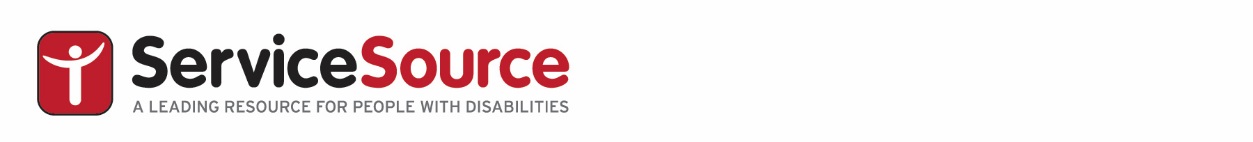 ABLE (Autism Bridge to Learn and Empower) Program Referral Referral Source Information:Participant Information:Please send referrals to:         Thank you for your referral!Date:Referral Agency:Referral Agency Address:Contact Person:Contact Phone:Contact Email Address:Person Referred:Home Address:Phone Number:Email Address:Reason for Referral (share any relevant information about the individual being referred. Please note if this referral is for the soft skills group only):